T.C.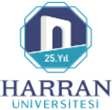 HARRAN ÜNİVERSİTESİBİRECİK MESLEK YÜKSEKOKULU MÜDÜRLÜGÜStaj Başvuru FormuİLGİLİ MAKAMASayı:            Birecik  Meslek  Yüksekokulu……………………………………………….Programı  öğrencilerinden olup, aşağıda kimlik bilgileri yazılı öğrencimiz 30 iş günü süre ile zorunlu stajını kurumunuzda yapma talebinde bulunmuştur. 5510 sayılı kanun gereğince sigortası üniversitemiz tarafından yapılacak olan ve aşağıda kimlik bilgileri verilen öğrencimizin, stajını kuruluşunuzda yapmasında göstereceğiniz ilgiye teşekkür eder, saygılarsunarım.   Program BaşkanıÖğrenciBilgileri	…./…./2020Öğrencinin Nüfus Kayıt Bilgileri (Staj başvurusu Kabul edildiği takdirde bu kısım öğrenci tarafından doldurulacaktır.)İşveren veya Yetkilinin Onayıİşyerinizde Staj yapmak için müracaat eden yukarıda kimlik bilgileri yazılı öğrenciniz işyerimizde staj yapması uygun görülmüştür.NOT:Form iki nüsha halinde hazırlanır. Formun ,,,,,,,,,,,,,,,,,,,,,,,,,,,,,,,,,,,,,,,,,tarihine kadar danışman öğretim elemanlarına teslim edilmesi gerekmektedir.http://birecik.harran.edu.tr/Tel: (0 414) 318 30 00 - Fax: (0 414) 318 32 28 -e-mail: birecik@harran.edu.trAdı SoyadıÖğrenci No.Program/SınıfE-PostaTelefon No.Ev AdresiT.C. Kimlik No.Nüfusa Kayıtlı Olduğu İlBaba AdıİlçeAna AdıMahalle-KöyDoğum Yeri Doğum TarihiCilt No.N.Cüzdan Seri No.Aile Sıra No.Veriliş NedeniSıra No.Verildiği Nüfus DairesiVeriliş TarihiKurumun/Kuruluşun AdıİŞYERİ İMZA-KAŞEOnaylayanın Adı SoyadıİŞYERİ İMZA-KAŞEÜretim/Hizmet AlanıİŞYERİ İMZA-KAŞETelefonİŞYERİ İMZA-KAŞEStaja Başlama TarihiBitiş TarihiSüresi(	gün)ÖĞRENCİNİN İMZASIPROGRAM BAŞKANI ONAYIBelge üzerindeki bilgilerin doğru olduğunu beyan eder, belirtilen yerde ve sürede stajımı yapacağımı taahhüt eder staj evraklarımın hazırlanmasını arz ederim.İmza: Tarih:Tarih: